   Jeudi 20 JUIN                                                           2 CONCOURS DE PÊCHE   OUVERTS A TOUS LES PÊCHEURS DE + DE 55 ANSCanal latérale à la Loire, lieu-dit LA VERNE (03)   avec le soutien de      l’AAPPMA ‘’La Gaule Digoinaise’’.  (Véhicules derrière chaque pêcheur).Matin :    - 6h45 accueil des concurrents                                                                                                                            - 7h15 tirage au sort                                                                                                                                                    - 8h20 amorçage                                                                                                                                                           - 8h30 début du concours                                                                                                                                                            - 11h25 annonce des 5 dernières minutes                                                                                                                             - 11h30 fin du concours MIDI REPAS SUR COMMANDE A L’INSCRIPTION : 10 EUROS.Après-midi : - 13h15 tirage au sort                                                                                                                                                                                                                                                                              - 14h20 amorçage                                                                                                                                                        - 14h30 début du concours                                                                                                                                                   - 17h25 annonce des 5 dernières minutes                                                                                                                                          - 17h30 fin du concours Règlement FFPSC :  -   Classement au poids  – Poissons pesés vivants  -  Canne 11m50  –  Esches ¾ litre dont vers coupés ¼ maxi –  Amorce 12 litres (tout confondu) – Moulinet interdit  -  Vers de vase et Fouillis interdits dans l’amorceMontant des inscriptions entièrement redistribué.INSCRIPTIONS :  10 euros,  jusqu’au 18 Juin chez                     Alain SOUILLAT –  Tél 07 62 33 71 79  ou    03 85 53 36 43         Mail : alain.souillat@orange.fr                                                                                                                                                                                                                                                                         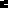 